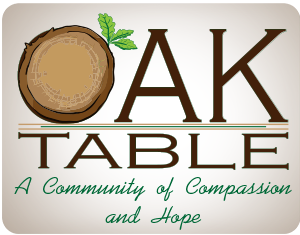 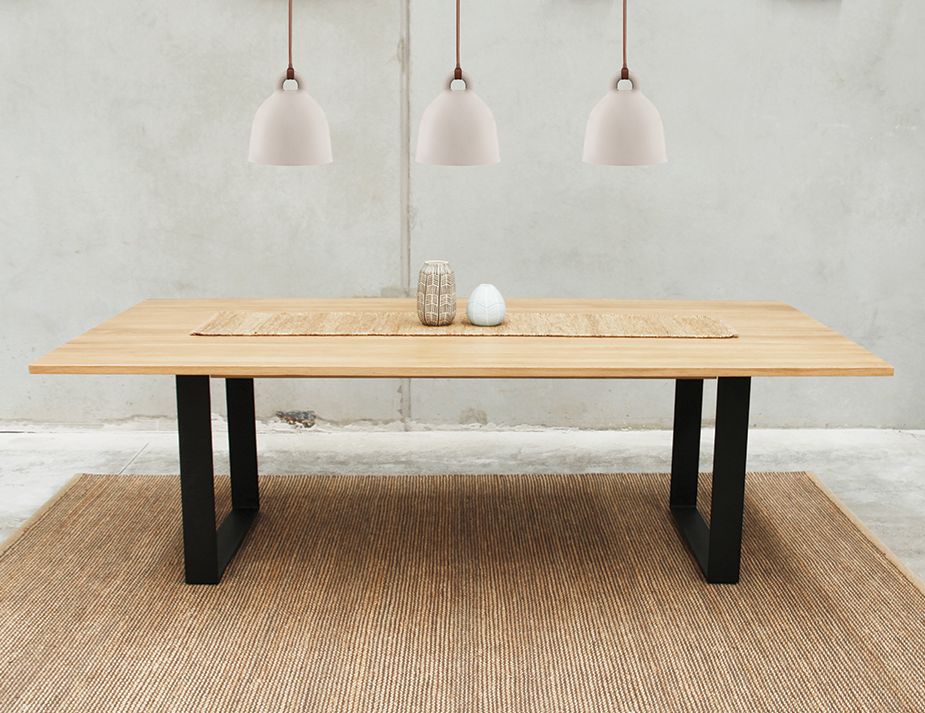 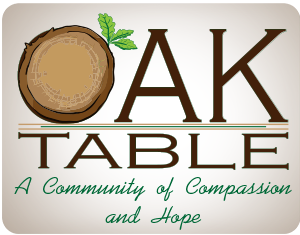 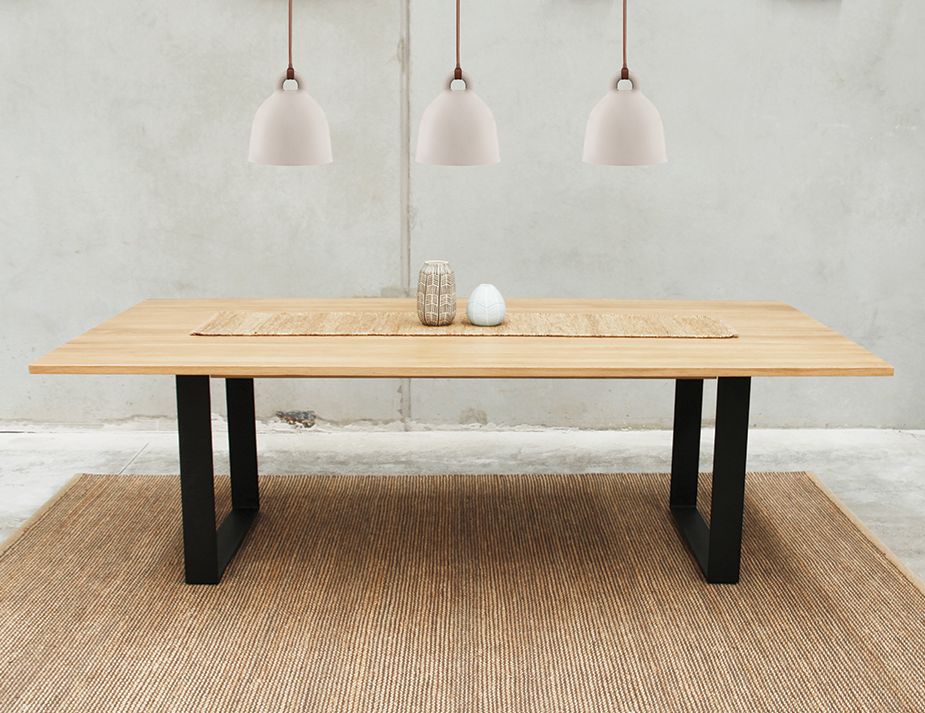 Do you know/remember?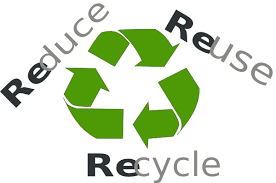 Our church tries to live up to this creed.Recycle- and compost bins are available throughout the churchYou can bring bread bag taps, plastic bags and empty egg boxes to be reused by the food bank.The food bank prefers 12-cup egg boxes, but the 18-ones can be used by ARK for craft workUsed stamps (not the most regular ones) are sent to the ‘Service Dogs” organisation.Used reading glasses and tabs of soda tins are collected for the Lions Club.Sunday Morning Service –October 16, World Food SundayAnnouncements and Sharing of CelebrationsSongs		“What Does the Lord Require of You”	VU 701		“Let There Be Light”				VU 679Sharing and Learning		“Helping Hands”Reading	 Psalm 146	responsive			VU 868Song		“For the Healing of the Nations”		VU678Reading	 Micha 6:1-8Reflection by Ms. Glynis Quinn from Oak Table Community MinistrySong		“Who Is My Mother”			            MV 178Minute for Mission	Making Dreams Come TrueOffering Song	“What Can I Do?”			            MV 191Pastoral Prayer and Lord’s Prayer (sung)Closing Song	“Sent Out in Jesus’ Name”		            MV 212Passing the Peace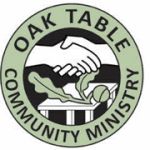 NEWS AND NOTESMonday, October 17, 9:00 am: Prayer Breakfast in the C.E. Hall. A time of prayer and fellowship and a breakfast of toast and beverages supplied. A donation of a loonie is appreciated. An introductory choir practice for the Christmas Eve service will be held at the church on Thursday, October 20th. The men are invited to begin at 7:00 and the ladies to join them at 7:30. There will be 3 additional practices scheduled for December, tentative dates: Thursdays 8, 15 and 22 December. We welcome anyone who enjoys singing and that is the only prerequisite.Saturday, October 22, Steinbach Youth Group are looking for help to clean up at the Bethesda Auxiliary Book Faire at Clearspring Mall.  Clean up starts at 4 pm and ends about 6 pm.  Volunteers will be fed supper as well!  If you are able to help, please let Bev know at 204-355-8234 or burnell71@outlook.com.  We have been asked to send a minimum of 12 people.  Thank you!Steinbach Neighbours for Community come to you again.  Val Hiebert is weaving the stories of our LGBTTQI community, their parents, friends and allies into a theatre production The event – “Still Listening: Voices Among Us” is planned for October 28th & 29th  Time 7:30 pm. Tickets are $10 and are available at the Steinbach Arts Council @ 204-346-1077Mark your calendars! The Annual Women's Christmas Breakfast will be held in the morning of Saturday, December 10th in the CE Building. Good food and much fun is promised. Women of all ages are welcome. More details will follow in November A Bible study by Rev. George will take place at the end of this month. Let ‘the office’ know if you want to participate. For more info please contact George.